DataQuerySource extenderStarting from v2.15.102.247, 2.16.0.13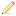 ApplicationThe extender allows receiving contents of broadcasting schedule or MDB items from external sources. It is possible to get the data in XML format via DataQuerySourceClient.exe command line tool or via System of Events. It is required that the System of Events is configured to handle external requests for the extender to work properly. Configuring the System of Events in Digispot II applications . The communications protocol should be specified as XML (PROTOCOL="XML").<EVENT_SERVER HOST="SERVER">  <CLIENTS>    <TCP ADDR="SERVER_XML" TYPE="SERVER" IP="0.0.0.0" PORT="7777" PROTOCOL="XML"/>  </CLIENTS>                                             </EVENT_SERVER>ConfigurationPlug-in library file: DataQuerySource.dll, should be placed in the Extenders folder with plug-in ID fixed as: DataQuerySourceDataQuerySourceClient toolThis tool allows accessing DataQuerySource and receiving results as XML data. 
The parameters of the request are sent via command line and the results are returned as XML data to standard output stream.
Calling parameters for the tool are only displayed if run with no parameters.Parameters: <Module name> <Address> <Command> [Arguments]  Module name  - module name of the data query plugin  Address      - address connection to server ([ip address]:[port])  Command      - command name  Arguments    - arguments to command (<Value name>,<Type>=<value>|"<value>"[ ]...Known commands:* GET_MDB_ITEM_INFO     - gets MDB item with specified id   id - Db id of MDB item, Int32, ex: 1234* GET_SCHEDULE_CONTENT  - gets scheule content   sch_folder_name          - name of schedule, as in Global settings, string   sch_folder_path          - path to schedule, as in Global settings, string   date                     - schedule date, string, yyyy-mm-ddIn versions starting from 2.16.76 and 2.17.0.121 – 2 parameters are added: /u, /timeoutOptional switches:  /u           - turn output encoding to UTF-8, to avoid output character conversion,   /timeout=xxx - set reply timeout, where xxx is integer timeout value, seconds (socket will closed)In the examples shown below DataQuerySourceClient.exe accesses DataQuerySource, which is part of the local running application (as it accesses via 127.0.0.1 address) that uses the 7777 port for exchanging events in XML format.Here is an example of received information about an MDB item with ID number 1.DataQuerySourceClient.exe DataQuerySource 127.0.0.1:7777 GET_MDB_ITEM_INFO id,Int32=1Here is an example of received Default schedule for January, 30, 2013.DataQuerySourceClient.exe DataQuerySource 127.0.0.1:7777 GET_SCHEDULE_CONTENT sch_folder_name=Default date=2013-01-30